Publicado en Madrid el 17/01/2024 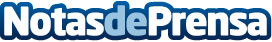 Vertiv espera duplicar su capacidad global de fabricación de paneles de distribución, carriles de alimentación y soluciones modulares integradas para responder al aumento de la demanda La empresa ha añadido más de 1.000 nuevos puestos de trabajo desde la adquisición de E+I Engineering en noviembre de 2021Datos de contacto:María Fernandez CruzHill and knowlton690 99 56 73Nota de prensa publicada en: https://www.notasdeprensa.es/vertiv-espera-duplicar-su-capacidad-global-de Categorias: Internacional Nacional Madrid Recursos humanos Otras Industrias Innovación Tecnológica Construcción y Materiales Sector Energético http://www.notasdeprensa.es